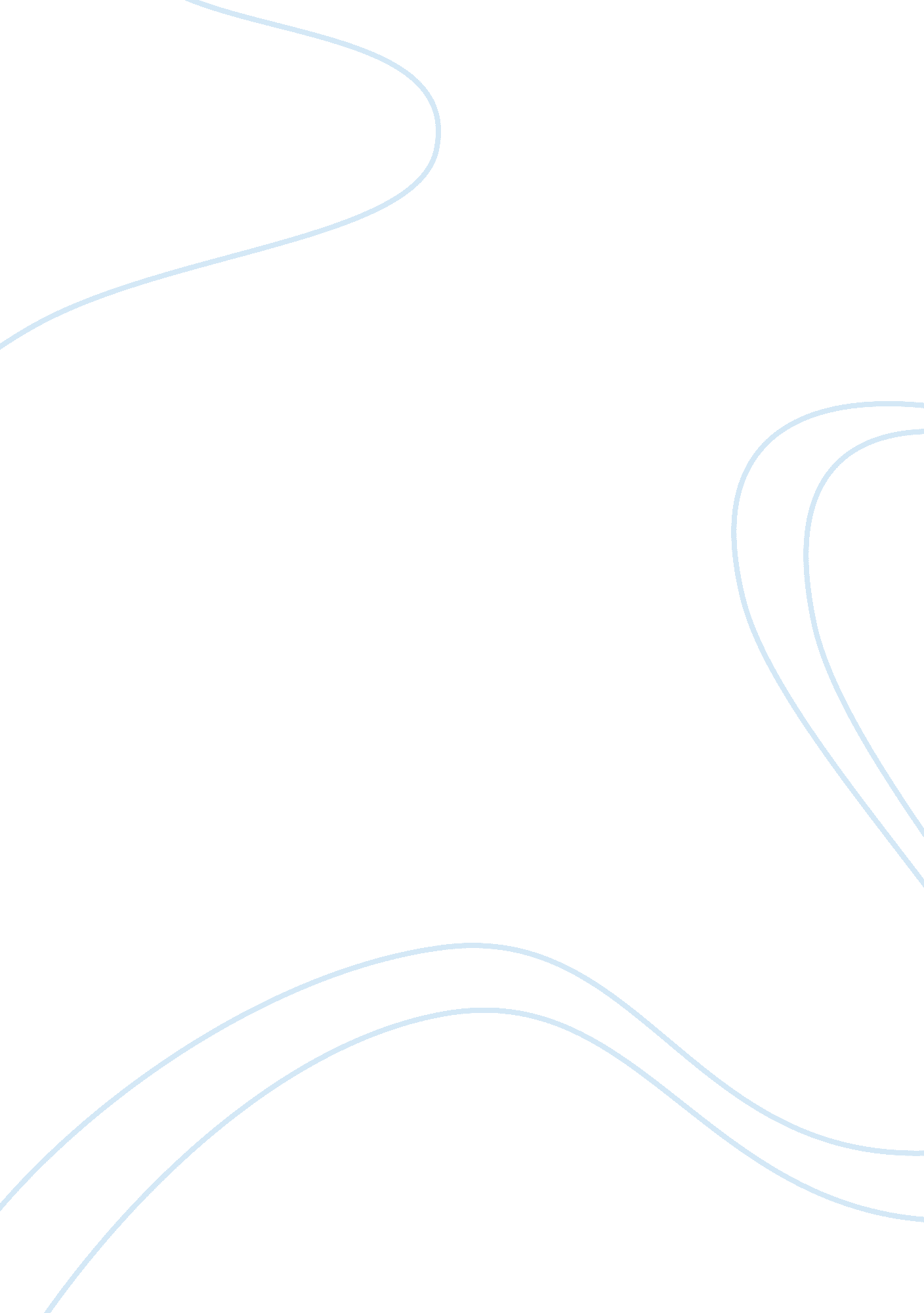 Reading cimmiyotti (2013), schools depend a lot onPsychology, Behaviorism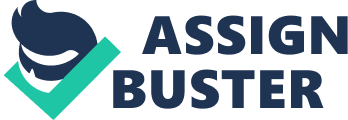 Reading may beone of the most necessary aspects of life, with regards to both the personaland the collective development of generations. In this section of the research, the background of the topic will be discussed. The important definitions andthe aspects of which reading might be in decline will be discussed. Reading as adefinition is a broad term that holds many kinds of human behavior. (Peters, 2010) A reader, as Peters describes, could be an intense reader who does notleave the book and devours every letter of every page, or it could be a personthat skims through the pages briefly. Some might read on screens, others mightdo it the old-fashioned way, which is by reading plain paper and ink books. Asthere are different kinds of readers, as well as a variety of items to read onand from, there are also different types of reading, some of which control thelimit of freedom a person is allowed in practicing the action of reading. As anexample, assigned reading, or reading given by teachers or professors, isreading a student might have to read in order to get the desired grade. However, there is a different type of reading that is very free to a persons’choice, which is pleasure reading. Independent reading, leisure reading or whatis even called voluntary reading, is any reading a person does on their own, without any outside influences and in any time or place they choose. Also, itis based on the reader’s preference and liking. The reader chooses what to readand has unlimited sources and options to choose from.  “ Alliterates, people who have the ability to read but choose not to, miss just as much asthose who cannot read at all.” (Cullinan, 2000) Reading is a means of exploring and living adifferent life than the one a person lives in. Reading for pleasure develops ahuman’s growth in many ways; personal, social, academic and manyother aspects in a person’s life.  2. 2. 2 A decline in reading Reading for pleasure is in aserious decline nowadays because of new technology. The decline in reading didnot start just because of new technology but it has been declining since theradio, television and now smart phones’ addition in our day to day life. (Loan, 2009) As said by Cimmiyotti (2013), schools depend a lot on text in order totransfer information to the student. However, text books are challenging andlong with words that are above the students’ capacity to understand. Schoolsgive youth information in text to study at home and expect them to come back totest the knowledge acquired. The youth, according to Irving (1980), believethere was no relationship between reading and enjoyment. He saw that if apartial or whole relationship between independent reading and pleasure was madein later secondary school students, then a lasting relationship between the twoareas will form. Peters (2010) describes reading as a “ multisensory” experienceas the smell, the feel of the pages, and the weight of the book that is held, all add to the experience or journey of reading. 